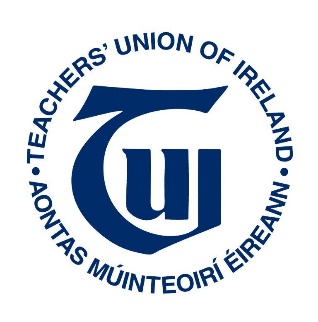 AONTAS MUINTEOIRI EIREANN / TEACHERS’ UNION OF IRELANDNOMINATION FORM - NCCA DEVELOPMENT GROUPS(Subjects, Short Courses, Other) Please ensure that you read the Appendix - Nominations for TUI Representatives on NCCA Committees/Development Groups in advance of completing an application.We are looking for active and informed members to represent TUI.All applications will be considered and the final decision will be made by the TUI Executive Committee (or Officer Board, as appropriate).  Appointments are initially for 2 years effective from the time of the first meeting of the NCCA group. In signing below an applicant is making a commitment to inform and advance TUI policies at all times as set out in the Guidelines for Nominees.  Nominees are also expected to provide regular feedback to TUI on developments and changes that are being considered and proposed. Direct contact and discussion with the TUI Education and Research Officer, or other assigned person, who will provide support to nominees as appropriate, is mandatory. Nominees selected must attend NCCA meetings, including pre-meetings organised by the Union. Nominees must also inform the Union if he/she cannot attend any meeting and provide an explanation for such absence. In signing below, all applicants are agreeing to abide by the requirements above together with the Appendix to this application form.Signature of Applicant: (Please note this must be signed by the applicant i.e. not typed text).   	  _____________________________ 		Date: ____________Date of approval at TUI Branch meeting: 		____________(under exceptional circumstances and at the discretion of Branch Officers this can be retrospectively provided; however, such approval must be in advance of the TUI Executive or Officer Board appointing the nominee.  This responsibility lies with the applicant).  Signature of Branch Secretary or Chair: (Please note this must be a signature i.e. not typed text).Signature: ______________________________		Date: ____________Criteria for appointment includes: union involvement and experience, qualifications in the subject area, teaching experience, in the subject/discipline areaexperience in curriculum development.experience as an SEC examiner. Successful applicants will be required to attend training periodically.  This is a mandatory requirement.(This form and supporting details can also be downloaded from the website – http://www.tui.ie)Appendix - Nominations for TUI Representatives on NCCA Committees/Development GroupsThe NCCA advises the Minister for Education and Skills on the curriculum and assessment for early childhood education, primary schools and post-primary schools. In order to support curriculum development and reform the Council establishes development groups to support comprehensive planning, coherence and consistency across subjects, short courses and programmes.  They play a central role in guiding the work of the Council and its advice to the Minister.  Development Groups will be formed for each subject and some short courses offered at junior cycle and senior cycle and for specific issues and programmes e.g. Special Needs, Leaving Certificate Applied, Guidance. TUI nominates representatives (usually two) to each NCCA Development Group. This provides a valuable opportunity for practising teachers to influence the development of curriculum specifications and related assessment approach and strategies.  Equally, it ensures that the interests and concerns of the TUI and its members are represented and considered as part of the development process. To be nominated by the TUI to an NCCA Development Group you must: Be appropriately qualified in the subject/discipline area and have relevant experience at the appropriate level (junior cycle and/or senior cycle).Have a familiarity with general developments in the subject/discipline area. Practising teachers will have acquired this as part of their normal teaching responsibilities or other roles in areas such as guidance or special education.Be familiar with general trends and issues in curriculum development and assessment or other areas. (The necessary information will be generated through the work of the development group). Be a member of the TUI and be nominated by your local TUI Branch.If you sit on an NCCA Development Group on behalf of the TUI you are required to:Attend meetings as scheduled by the NCCA. Frequency of meetings varies across development groups. Substitution needs and travel and subsistence costs will be met by the NCCA.Become conversant with TUI policies in relation to curriculum and assessment issues and other areas and represent these as appropriate on the development group.  Provide regular feedback to TUI on developments and changes that are being considered and proposed. Direct contact and discussion with the TUI Education and Research Officer, who will provide support to nominees as appropriate, is also expected.Inform the ERO if you are unable to attend a meeting.Attend occasional meetings/seminars organised by TUI to support internal dialogue. (Travel and subsistence will be met by TUI in line with its policy). Occasionally provide comments to the media on the state examinations in co-operation with TUI head office. Please note nominees should not make unauthorised comment on behalf of TUI to the media. If you are interested in being nominated to an NCCA Development Group contact your local TUI Branch. Name:TUI Branch:Name:What year did you join TUI?School/Centre Address:Home Address:School/CentreTelephone:Personal Telephone Number:     E-Mail Address:   E-Mail Address:Indicate the group for which you are being nominated.  Please insert subject/discipline from the attached list of vacancies. a) Junior Cycle Development Group     ____________________b) Senior Cycle Development Group     ____________________c) Other    ______________________Indicate the group for which you are being nominated.  Please insert subject/discipline from the attached list of vacancies. a) Junior Cycle Development Group     ____________________b) Senior Cycle Development Group     ____________________c) Other    ______________________Indicate involvement in TUI activity to date (e.g. activity at school/centre or branch level, representing TUI on committees, member of Executive Committee etc.).School Workplace Committee               ____________ to __________Executive Committee                             ____________ to __________Branch Chair                                          ____________ to __________Branch Secretary                                  ____________ to __________Branch Treasurer                                  ____________ to __________Branch Equality Officer                         ____________ to _________Other (please give details):Indicate involvement in TUI activity to date (e.g. activity at school/centre or branch level, representing TUI on committees, member of Executive Committee etc.).School Workplace Committee               ____________ to __________Executive Committee                             ____________ to __________Branch Chair                                          ____________ to __________Branch Secretary                                  ____________ to __________Branch Treasurer                                  ____________ to __________Branch Equality Officer                         ____________ to _________Other (please give details):Are you currently teaching in the subject/discipline area? Please tick √ if answer is yes.        Junior Cycle __                                           Senior Cycle __Are you currently teaching in the subject/discipline area? Please tick √ if answer is yes.        Junior Cycle __                                           Senior Cycle __How long have you been teaching in the subject/discipline area?Junior Cycle:   No of Years __            Senior Cycle:  No of Years __How long have you been teaching in the subject/discipline area?Junior Cycle:   No of Years __            Senior Cycle:  No of Years __If you are not currently teaching in the subject/discipline area, please give further details on your knowledge of and involvement in the subject/discipline area.If you are not currently teaching in the subject/discipline area, please give further details on your knowledge of and involvement in the subject/discipline area.Outline your experience, if any, as an examiner of the subject for the State Examinations Commission. Please note that while this experience will be valuable, it is not essential.Outline your experience, if any, as an examiner of the subject for the State Examinations Commission. Please note that while this experience will be valuable, it is not essential.Indicate the qualification(s) you hold that deem you qualified to work in the subject/discipline area (e.g. Bachelor of Education, Primary Degree, Post Graduate Diploma etc.):Undergraduate QualificationTitle of Qualification:Institution:Main Subjects Studied:Postgraduate QualificationTitle of Qualification:Institution:Main Subjects Studied:Other Relevant QualificationsTitle of Qualification:Institution:Main Subjects Studied:Indicate the qualification(s) you hold that deem you qualified to work in the subject/discipline area (e.g. Bachelor of Education, Primary Degree, Post Graduate Diploma etc.):Undergraduate QualificationTitle of Qualification:Institution:Main Subjects Studied:Postgraduate QualificationTitle of Qualification:Institution:Main Subjects Studied:Other Relevant QualificationsTitle of Qualification:Institution:Main Subjects Studied:Any other relevant information in support of your application (e.g. involvement in curriculum development, subject development at school/centre level, subject association).Any other relevant information in support of your application (e.g. involvement in curriculum development, subject development at school/centre level, subject association).